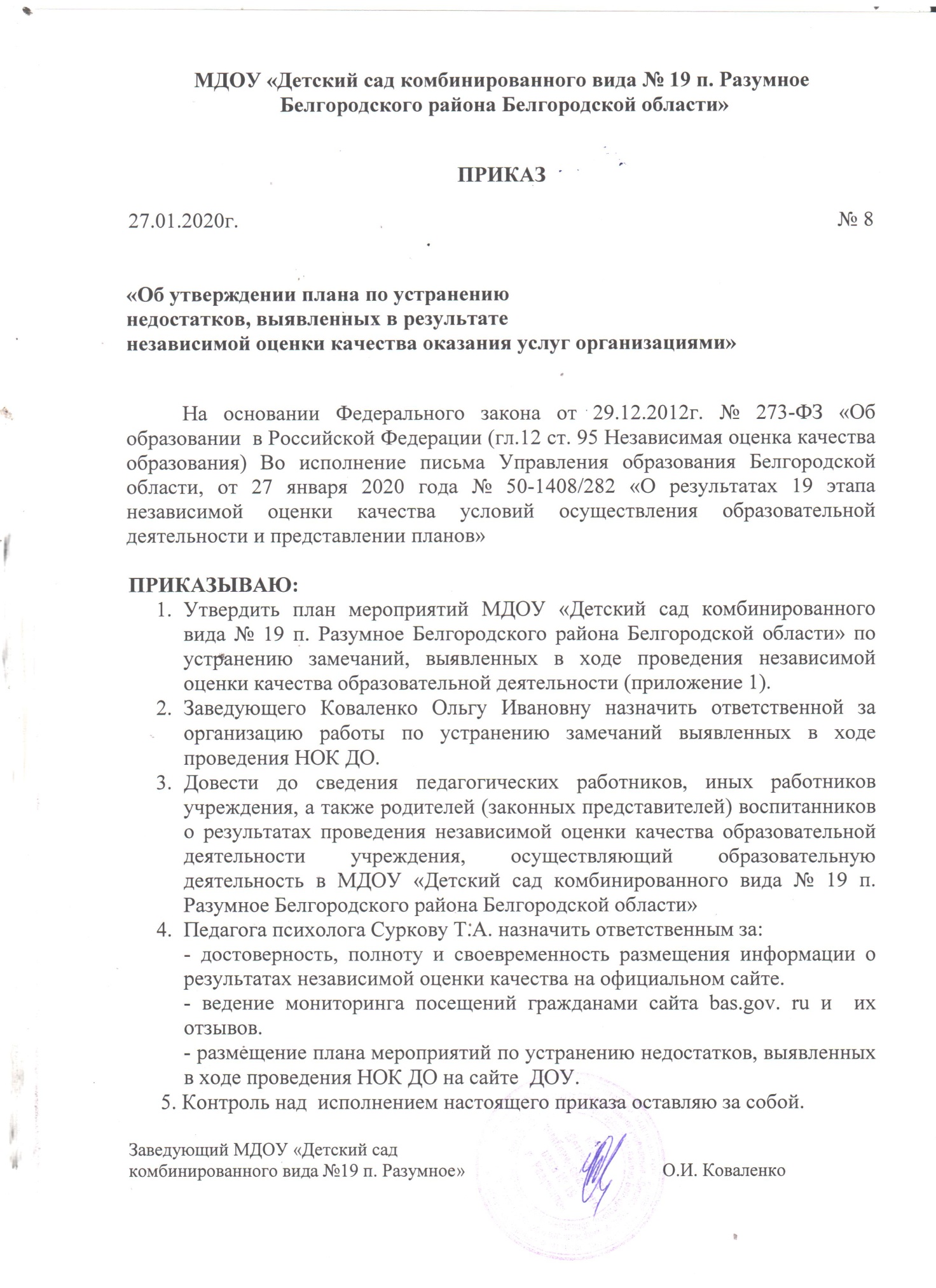 ПЛАН по устранению недостатков, выявленных в ходе проведения независимой оценки качества условий оказания услугМДОУ «Детский сад комбинированного вида № 19 п. Разумное»Приложениек приказу от «27» января 2020 года № 8№п/пНедостатки, выявленные в ходе независимой оценки качества условий оказания услуг организациейНаименование мероприятия по устранению недостатков, выявленных в ходе независимой оценки качества условий оказания услуг организациейПлановый срок реализации мероприятияОтветственный исполнитель (с указанием фамилии, имени, отчества и должности)Сведения о ходе реализации мероприятия Сведения о ходе реализации мероприятия №п/пНедостатки, выявленные в ходе независимой оценки качества условий оказания услуг организациейНаименование мероприятия по устранению недостатков, выявленных в ходе независимой оценки качества условий оказания услуг организациейПлановый срок реализации мероприятияОтветственный исполнитель (с указанием фамилии, имени, отчества и должности)реализованные мероприятия по устранению выявленных недостатковфактический срок реализации Муниципальное дошкольное образовательное учреждение "Детский сад комбинированного вида № 19 п. Разумное Белгородского района Белгородской области"Муниципальное дошкольное образовательное учреждение "Детский сад комбинированного вида № 19 п. Разумное Белгородского района Белгородской области"Муниципальное дошкольное образовательное учреждение "Детский сад комбинированного вида № 19 п. Разумное Белгородского района Белгородской области"Муниципальное дошкольное образовательное учреждение "Детский сад комбинированного вида № 19 п. Разумное Белгородского района Белгородской области"Муниципальное дошкольное образовательное учреждение "Детский сад комбинированного вида № 19 п. Разумное Белгородского района Белгородской области"Муниципальное дошкольное образовательное учреждение "Детский сад комбинированного вида № 19 п. Разумное Белгородского района Белгородской области"Муниципальное дошкольное образовательное учреждение "Детский сад комбинированного вида № 19 п. Разумное Белгородского района Белгородской области"I. Открытость и доступность информации об организацииI. Открытость и доступность информации об организацииI. Открытость и доступность информации об организацииI. Открытость и доступность информации об организацииI. Открытость и доступность информации об организацииI. Открытость и доступность информации об организацииI. Открытость и доступность информации об организации1.1.3.Удовлетворенность открытостью, полнотой и доступностью информации о деятельности образовательной организации, размещенной на информационных стендахСвоевременное размещение информации о деятельности образовательной организации на официальном сайте, на информационных стендахПостоянно Сенченко Ирина Викторовна, старший воспитатель; Жданова Наталья Александровна, старший воспитатель--II. Комфортность условий предоставления услуг, включая время ожидания предоставления услугII. Комфортность условий предоставления услуг, включая время ожидания предоставления услугII. Комфортность условий предоставления услуг, включая время ожидания предоставления услугII. Комфортность условий предоставления услуг, включая время ожидания предоставления услугII. Комфортность условий предоставления услуг, включая время ожидания предоставления услугII. Комфортность условий предоставления услуг, включая время ожидания предоставления услугII. Комфортность условий предоставления услуг, включая время ожидания предоставления услуг1.2.3. Удовлетворенность комфортностью условий предоставления услуг в образовательной организации1. Улучшение материально-технической базы учреждения в рамках ежегодных бюджетных ассигнований;2. Привлечение внебюджетных средствДо 31.12.2020 г.Коваленко Ольга Ивановна,заведующий ДОУ--III. Доступность услуг для инвалидовIII. Доступность услуг для инвалидовIII. Доступность услуг для инвалидовIII. Доступность услуг для инвалидовIII. Доступность услуг для инвалидовIII. Доступность услуг для инвалидовIII. Доступность услуг для инвалидов1.3.1. Оборудование территории, прилегающей к образовательной организации, и ее помещений с учетом доступности для инвалидов:3.1.1. оборудование входных групп пандусами/подъемными платформами;3.1.2. обеспечение доступности входа и передвижения по территории образовательной организации для инвалидов и маломобильных групп населения;3.1.3. наличие адаптированных лифтов, поручней, расширенных дверных проемов;3.1.4. наличие сменных кресел-колясок;3.1.5. наличие специально оборудованных санитарно-гигиенических помещений в организацииВо время капитального ремонта будет создана безбарьерная средаДо 31.12.2020 г. Коваленко Ольга Ивановна,заведующий ДОУ--2.3.2. Обеспечение в образовательной организации условий доступности, позволяющих инвалидам получать услуги наравне с другими, включая:3.2.1. дублирование для инвалидов по слуху и зрению звуковой и зрительной информации;3.2.2. дублирование надписей, знаков и иной текстовой и графической информации знаками, выполненными рельефно-точечным шрифтом Брайля;3.2.3. возможность предоставления инвалидам по слуху (слуху и зрению) услуг сурдопереводчика (тифлосурдопереводчика);3.2.6. наличие возможности предоставления образовательных услуг на дому или в дистанционном режиме (для родителей обучающихся)1. Обеспечить дублирование для инвалидов по слуху и зрению звуковой и зрительной информации, надписей, знаков и иной текстовой и графической информации знаками, выполненными рельефно-точечным шрифтом Брайля;2. Обеспечить возможность представления инвалидам по слуху (слуху и зрению) услуг сурдопереводчика (тифлосурдопереводчика);3. Обеспечить возможность предоставления образовательных услуг на дому или в дистанционном режиме (для родителей обучающихся)До 31.12.2020 г.По мере необходимостиПо мере необходимостиКоваленко Ольга Ивановна,заведующий ДОУ--3.Удовлетворенность условиями организации услуг для инвалидов в образовательной организации1. Улучшение материально-технической базы учреждения в рамках ежегодных бюджетных ассигнований;2. Привлечение внебюджетных средств;3. Проведение капитального ремонта.До 31.12.2020 г.Коваленко Ольга Ивановна,заведующий ДОУ--Доброжелательность, вежливость работников организацииДоброжелательность, вежливость работников организацииДоброжелательность, вежливость работников организацииДоброжелательность, вежливость работников организацииДоброжелательность, вежливость работников организацииДоброжелательность, вежливость работников организацииДоброжелательность, вежливость работников организации1.4.1. Удовлетворенность доброжелательностью и вежливостью работников образовательной организации, обеспечивающих первичный контакт и информирование1. Организация диалога педагогов и родителей по вопросам воспитания и обучения воспитанников;2. Мотивировать педагогов к созданиюпрофессиональных страницв Интернет-ресурсеПостоянноКоваленко Ольга Ивановна,заведующий ДОУ;Сенченко Ирина Викторовна, старший воспитатель; Жданова Наталья Александровна, старший воспитатель--2.4.2. Удовлетворенность доброжелательностью и вежливостью работников образовательной организации, обеспечивающих непосредственное оказание услуги при обращении в учреждение?Разработать и внедрить «Кодекс дружелюбного общения», на который при взаимодействии в ДОО ориентируются все участники образовательных отношенийДо 31.05.2020 г.Коваленко Ольга Ивановна,заведующий ДОУ;Сенченко Ирина Викторовна, старший воспитатель; Жданова Наталья Александровна, старший воспитатель--V. Удовлетворенность условиями оказания услугV. Удовлетворенность условиями оказания услугV. Удовлетворенность условиями оказания услугV. Удовлетворенность условиями оказания услугV. Удовлетворенность условиями оказания услугV. Удовлетворенность условиями оказания услугV. Удовлетворенность условиями оказания услуг1.5.1. Готовность рекомендовать организацию родственникам и знакомым Организация работы по повышению имиджа образовательной организации среди родителей ДОО:- подготовка публикаций о педагогах и достижениях воспитанников на официальном сайте образовательного учреждения, информационных стендахДо 01.09.2020 г.СенченкоИрина Викторовна, старший воспитатель; Жданова Наталья Александровна, старший воспитатель--2.5.2. Удовлетворенность организационными условиями предоставления услуг (графиком работы организации (подразделения, отдельных специалистов и прочие); навигацией внутри организации (наличие информационных табличек, указателей, сигнальных табло, инфоматов и прочие)1.Разработать  и разместить навигацию внутреннего ивнешнего пространства в ДОО. (таблички, указатели)До 31.12.2020 г.Коваленко Ольга Ивановна,заведующий ДОУ;Сенченко Ирина Викторовна, старший воспитатель; Жданова Наталья Александровна, старший воспитатель--3.5.3. Удовлетворенность в целом условиями оказания услуг в организации 1. Включение в повестку педагогического совета вопроса «Пути повышения качества предоставляемых услуг»;2. Организации взаимопосещений занятий,    с целью обмена опытом работы педагогов;3. Улучшение материально-технической базы учреждения в рамках ежегодных бюджетных ассигнований;4. Привлечение внебюджетных средств До 31.05.2020 г.ПостоянноДо 31.12.2020 г.КоваленкоОльга Ивановна,заведующий ДОУ;Сенченко Ирина Викторовна, старший воспитатель; Жданова Наталья Александровна, старший воспитатель--